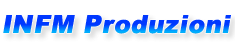 PREMIO LUCIO DALLADirezione Nazionale PREMIO LUCIO DALLA,  SORRISI FESTIVAL e MISS SORRISI Modulo di iscrizione - 12^ edizione 2024SCHEDA PARTECIPANTE : IO SOTTOSCRITTO/A CANTANTENome________________________________________________________________Cognome_____________________________________________________________Luogo e data di nascita__________________________________________________Residenza _________________________________________(Pr. di_____________)Codice fiscale _________________________________________________________Telefono _____________________________________________________________Indirizzo mail __________________________________________________________Categoria: singolo – duo – gruppo (depennare le categorie non pertinenti)Sezione: cantautoriale – autore/compositore – interprete con autore/compositoreBrano 1 (titolo e autori) ___________________________________________________________________Brano 2 (titolo e autori) ___________________________________________________________________Brano 3 (titolo e autori) ___________________________________________________________________Dichiaro di aver preso visione del regolamento del concorso e delle disposizioni impartite dalla INFM Produzioni e/o del Sig. Maurizio Meli e di accettarne termini e condizioni fino al termine dell’edizione in corso. 										in fede__________, ___ ________ 2024	 			________________